Crna Gora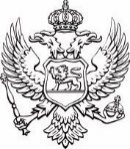 Ministarstvo finansija i socijalnog staranja                    Direktorat za politiku javnih nabavkiPRIJAVA ZA POHAĐANJE OBUKEU __________________, dana _____________ godine                                                                                                                                                                    ______________________  					                 ________________________                                                                                           potpis polaznika                                                           M.P.                                       potpis rukovodioca      Datum obukeTemaIme i prezime Ime i prezime Ime i prezime Ime i prezime PolPolIme i prezime Ime i prezime Ime i prezime Ime i prezime MŽStarost  (zaokružiti)Starost  (zaokružiti)Starost  (zaokružiti)Starost  (zaokružiti)≤ 25 god≤ 25 god26 -3526 -3536 -4536 -4546 - 55≥ 55 god≥ 55 god≥ 55 godTelefonTelefonTelefonE-mailE-mailNaziv obveznika primjene  Zakona o javnim nabavkama (Naručioca)Naziv obveznika primjene  Zakona o javnim nabavkama (Naručioca)Naziv obveznika primjene  Zakona o javnim nabavkama (Naručioca)Naziv obveznika primjene  Zakona o javnim nabavkama (Naručioca)Naziv obveznika primjene  Zakona o javnim nabavkama (Naručioca)Naziv privrednog subjekta (Ponuđača)Naziv privrednog subjekta (Ponuđača)Naziv privrednog subjekta (Ponuđača)Naziv privrednog subjekta (Ponuđača)Naziv privrednog subjekta (Ponuđača)Druga zainteresovana licaDruga zainteresovana licaDruga zainteresovana licaDruga zainteresovana licaDruga zainteresovana licaDa li posjedujete sertifikat za službenika za javne nabavkeDa li posjedujete sertifikat za službenika za javne nabavkeDa li posjedujete sertifikat za službenika za javne nabavkeDa li posjedujete sertifikat za službenika za javne nabavkeDa li posjedujete sertifikat za službenika za javne nabavke□  DA          □  NE□  DA          □  NE□  DA          □  NE□  DA          □  NE□  DA          □  NE□  DA          □  NE□  DA          □  NE□  DA          □  NE□  DA          □  NEDa li  imate iskustva u praktičnoj primjeni CEJN-aDa li  imate iskustva u praktičnoj primjeni CEJN-aDa li  imate iskustva u praktičnoj primjeni CEJN-aDa li  imate iskustva u praktičnoj primjeni CEJN-aDa li  imate iskustva u praktičnoj primjeni CEJN-a□  DA          □  NE Ako je odgovor „DA“ napišite   koliko  vremena  radite na CEJN-a   ____________.                (mjeseci/ godina)□  DA          □  NE Ako je odgovor „DA“ napišite   koliko  vremena  radite na CEJN-a   ____________.                (mjeseci/ godina)□  DA          □  NE Ako je odgovor „DA“ napišite   koliko  vremena  radite na CEJN-a   ____________.                (mjeseci/ godina)□  DA          □  NE Ako je odgovor „DA“ napišite   koliko  vremena  radite na CEJN-a   ____________.                (mjeseci/ godina)□  DA          □  NE Ako je odgovor „DA“ napišite   koliko  vremena  radite na CEJN-a   ____________.                (mjeseci/ godina)□  DA          □  NE Ako je odgovor „DA“ napišite   koliko  vremena  radite na CEJN-a   ____________.                (mjeseci/ godina)□  DA          □  NE Ako je odgovor „DA“ napišite   koliko  vremena  radite na CEJN-a   ____________.                (mjeseci/ godina)□  DA          □  NE Ako je odgovor „DA“ napišite   koliko  vremena  radite na CEJN-a   ____________.                (mjeseci/ godina)□  DA          □  NE Ako je odgovor „DA“ napišite   koliko  vremena  radite na CEJN-a   ____________.                (mjeseci/ godina)